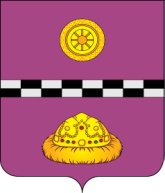 ПОСТАНОВЛЕНИЕот  01  августа 2022 г.                                                                                                        №  301                 Руководствуясь Федеральным законом от 06.10.2003 №131-ФЗ «Об общих принципах организации местного самоуправления в Российской Федерации»,                  ст. ст. 14, 52-57 Жилищного кодекса Российской Федерации, Уставом муниципального образования муниципального района  «Княжпогостский» ПОСТАНОВЛЯЮ: Провести в период с 01 сентября 2022 года по 31 декабря 2022 года перерегистрацию граждан, состоящих на учете в качестве нуждающихся в жилых помещениях на территории сельского поселения «Тракт» муниципального района «Княжпогостский». Гражданам, состоящим на учете в качестве нуждающихся в жилых помещениях, необходимо в период с 01.09.2022 по 01.12.2022 представить в администрацию муниципального района «Княжпогостский», сведения, подтверждающие их статус нуждающихся в жилых помещениях на территории сельского поселения «Тракт» муниципального района «Княжпогостский». Перерегистрацию считать проведенной только после внесения изменений в учетные дела граждан. В срок до 31 декабря 2022 года составить уточненный список граждан, состоящих на учете в качестве нуждающихся в жилых помещениях на территории сельского поселения «Тракт» муниципального района «Княжпогостский» (Управление муниципального хозяйства – Кузиванов А.И.) Утвердить инструкцию по проведению перерегистрации граждан, состоящих на учете в качестве нуждающихся в жилых помещениях на территории сельского поселения «Тракт» муниципального района «Княжпогостский». Настоящее постановление вступает в силу со дня его подписания. Опубликовать настоящее постановление на официальном сайте                                      МР «Княжпогостский» Контроль за исполнением настоящего постановления возлагается                              на заместителя руководителя администрации муниципального района «Княжпогостский» С. Е. Сакулину.Глава МР «Княжпогостский» - руководитель администрации                                                                А. Л. НемчиновИНСТРУКЦИЯ О ПРОВЕДЕНИИ ПЕРЕРЕГИСТРАЦИИ ГРАЖДАН, СОСТОЯЩИХ НА УЧЕТЕ В КАЧЕСТВЕ НУЖДАЮЩИХСЯ В ЖИЛЫХ ПОМЕЩЕНИЯХ НА ТЕРРИТОРИИ МУНИЦИПАЛЬНОГО РАЙОНА «КНЯЖПОГОСТСКИЙ»Перерегистрация граждан, нуждающихся в жилых помещениях на территории муниципального района «Княжпогостский» проводится в соответствии с жилищным законодательством российской Федерации.Перерегистрация проводится в период с 01 сентября 2022 года по 31 декабря 2022 года.Целью и задачей перерегистрации является:- подтверждение права граждан состоять на учете в качестве нуждающихся в жилых помещениях (далее учет);- уточнение обстоятельств, являющихся основанием для снятия граждан с учета.3.  Для прохождения перерегистрации, гражданин, состоящий на учете, обязан представить в администрацию муниципального района «Княжпогостский» (далее администрация) сведения, подтверждающие его статус, нуждающегося в жилом помещении. Порядок подтверждения может быть следующим:- в случае, если у гражданина не произошло изменений в ранее представленных сведениях, то оформляется расписка гражданина, в которой он подтверждает неизменность ранее представленных им сведений (Приложение № 1);- в случае, если в составе сведений о гражданине произошли изменения, гражданин обязан представить новые документы, подтверждающие произошедшие изменения. В этом случае администрация должна осуществить проверку обоснованности отнесения гражданина к нуждающемуся в жилом помещении с учетом вновь представленных документов.Гражданин несет ответственность за достоверность представленных сведений.Для осуществления перерегистрации администрация согласно имеющимся спискам лиц, состоящих на учете:- размещает информацию на официальном сайте муниципального района «Княжпогостский» в срок до 01 сентября 2022 года:- уведомляет граждан, не прошедших перерегистрацию в сентябре 2022 года о проводимой перерегистрации заказным письмом с уведомлением о вручении или иным способом в период с 01 по 20 октября 2022 года.Уведомление гражданину должно содержать сведения о проведении перерегистрации, список необходимых для предоставления гражданином документов, указанных в пунктах 4-6 настоящей Инструкции и период, за который представляются данные учетные документы, а также срок проведения перерегистрации.Для прохождения процедуры переучета гражданам, состоящим на учете, необходимо представить в администрацию следующие документы:заявление о перерегистрации (Приложение № 2);документы, удостоверяющие личность гражданина и членов его семьи;Выписку из домовой книги или сведения о регистрации;выписку из Единого государственного реестра недвижимости о правах отдельного лица на  имевшиеся (имеющиеся) у него объекты недвижимости за последние 5 лет на момент обращения ( на гражданина и членов его семьи);документ, подтверждающий состав семьи (свидетельство о рождении, свидетельство о регистрации (расторжении) брака, свидетельство об усыновлении (удочерении), решение органа опеки и попечительства о назначении гражданина опекуном в отношении недееспособного лица, решение суда о признании членом семьи., свидетельство о смерти члена семьи;свидетельство о перемене имени (в случае перемены фамилии, собственно имени и (или) отчества гражданина и (или) членов его семьи.5. Помимо указанных в пункте 4 настоящей инструкции документов, для перерегистрации предоставляются1. малоимущими гражданами:а) справка о признании их малоимущими;б) гражданином, являющимся нанимателем жилого помещения по договору социального найма или членом семьи нанимателя жилого помещения по договору социального найма – договор социального найма;в) гражданином, являющимся собственником жилого помещения или членом семьи собственника жилого помещения – правоустанавливающие документы на объекты недвижимости, права на которые не зарегистрированы в Едином государственном реестре недвижимости;г) гражданином, проживающим в жилом помещении, признанным непригодным для проживания – решение уполномоченного органа о признании жилого помещения (жилого дома не пригодным для проживания;д) гражданином, имеющим в составе семьи больного, страдающего тяжелой формой хронического заболевания, при которой совместное проживание с ним в одной квартире невозможно, по Перечню, установленному Правительством Российской Федерации, федеральным органом исполнительной власти – медицинская справка о наличии соответствующего заболевания;е) гражданином, не являющимся нанимателем жилого помещения по договору социального найма или членом семьи нанимателя жилого помещения по договору социального найма либо собственником жилого помещения или членом семьи собственника жилого помещения – документ, подтверждающий законное основание владения и (или) пользования жилым помещением;гражданами, относящимися к категории граждан, имеющих право на получение мер социальной поддержки по обеспечению жилыми помещениями в соответствии с федеральными законами, которыми полномочиями Российской Федерации по предоставлению мер социальной поддержки по обеспечению жилыми помещениями переданы органам государственной власти субъектов Российской Федерации, документы, предусмотренные абзацами «б» и «е» подпункта 1 настоящего пункта, а также документы, подтверждающие отнесение заявителя к предусмотренным федеральными законами категориям граждан; Гражданами, относящимися к иным категориям граждан имеющих право состоять на учете в соответствии с федеральным законодательством и законодательством Республики Коми – документы, подтверждающие это право.        В случае если документы, предусмотренные подпунктами 3-6 пункта 4, абзацами «а» и «г» пункта 5, не представлены гражданином, администрация запрашивает необходимую информацию в рамках межведомственного взаимодействия.6. Документами, подтверждающими размер дохода семьи и стоимости имущества, находящегося в собственности членов семьи, для расчета потребности в средствах на приобретение жилья в целях признания граждан малоимущими, являются:1) справка о составе семьи гражданина. В случае подачи гражданами, связанными родственными отношениями, нескольких заявлений, одно и то же лицо не может быть указано в двух и более заявлениях;2) справки о доходах гражданина и членов его семьи, полученные от работодателей, а также иные справки о получении доходов гражданином и членами его семьи за последние 12 месяцев, предшествующих месяцу подачи заявления;3) копии налоговых деклараций, поданных гражданином и членами его семьи, в случаях ведения предпринимательской деятельности, облагаемой по упрощенной системе налогообложения, налогом на доходы физических лиц, единым налогом на вмененный доход для отдельных видов деятельности, единым сельскохозяйственным налогом, а также копии налоговых деклараций, поданных гражданином и членами его семьи в соответствии с особенностями исчисления налога в отношении отдельных видов доходов, предусмотренных налоговым кодексом Российской Федерации;4) документы, подтверждающие право собственности гражданина и членов его семьи на подлежащее налогообложению недвижимое имущество, земельные участки, транспортные средства;5) кадастровые выписки о кадастровой стоимости объектов недвижимости, принадлежащих на праве собственности гражданину и членам его семьи.7. Администрация, в ходе перерегистрации после получения документов, уточняет изменения в жилищных условиях граждан, состоящих на учете, а также другие обстоятельства, имеющие значение для подтверждения нуждаемости в жилых помещениях.8. Снятие граждан с учета нуждающихся в жилых помещениях осуществляется Постановлением администрации муниципального района «Княжпогостский» всвлучаях:1) подачи ими заявления о снятии с учета;2) утраты ими оснований, дающих им право на получение ими жилого помещения по договору социального найма;3) их выезда на место жительства в другое муниципальное образование;4) получения ими в установленном порядке от органа государственной власти или органа местного самоуправления бюджетных средств на приобретение или строительство жилого помещения;5) предоставления им в установленном порядке от органа государственной власти или  органа местного самоуправления земельного участка (кроме садового) для строительства жилого дома, за исключением граждан, имеющих трех и более детей;6) выявления в представленных документах в орган, осуществляющий принятие на учет, сведений, не соответствующих действительности и послуживших основанием принятия на учет, а также неправомерных действий должностных лиц органа, осуществляющего принятие на учет, при решении вопроса о принятии на учет.9. Снятие граждан с учета нуждающихся в жилых помещениях производится на основании Постановления администрации муниципального района «Княжпогостский» не позднее 30 рабочих дней со дня выявления обстоятельств, являющихся основанием принятия таких решений. решения о снятии. Решения о снятии с учета граждан в качестве нуждающихся в жилых помещениях должны содержать основания снятия с такого учета с обязательной ссылкой на обстоятельства, предусмотренные ч 1 ст. 56 ЖК РФ. Решения о снятии с учета граждан в качестве нуждающихся выдаются или направляются гражданам, в отношении которых приняты такие решения, не позднее чем через три рабочих дня принятия таких решений и могут быть обжалованы гражданами в судебном порядке.10.  Перерегистрация считается проведенной только после внесения изменений в учетные дела и в списки граждан, нуждающихся в жилых помещениях, предоставляемых по договорам социального найма.            О перерегистрации граждан,состоящих на учете в качестве нуждающихся в жилых помещенияхна территории сельского поселения «Тракт» муниципального района «Княжпогостский»Приложение № 1к постановлению администрации МР «Княжпогостский»от 01 августа 2022 г.  № 301